حضور سعادة مدير مركز الابتكار والافكار الطلابية المتميزة لقاء الطلبة المشاركين في المؤتمر العلمي الخامسقام سعادة مدير مركز الابتكار والافكار الطلابية المتميزة  الدكتور بخيت بن عوض الرشيدي   بحضور اللقاء  بين معالي مدير الجامعة  وطلاب وطالبات المشاركين في المؤتمر العلمي الخامس لطلاب وطالبات التعليم العالي, وذلك يوم الإربعاء الموافق 1/7/1435هـ  بقاعة المصمك بفندق الانتركونتننتال بمدينة الرياض . 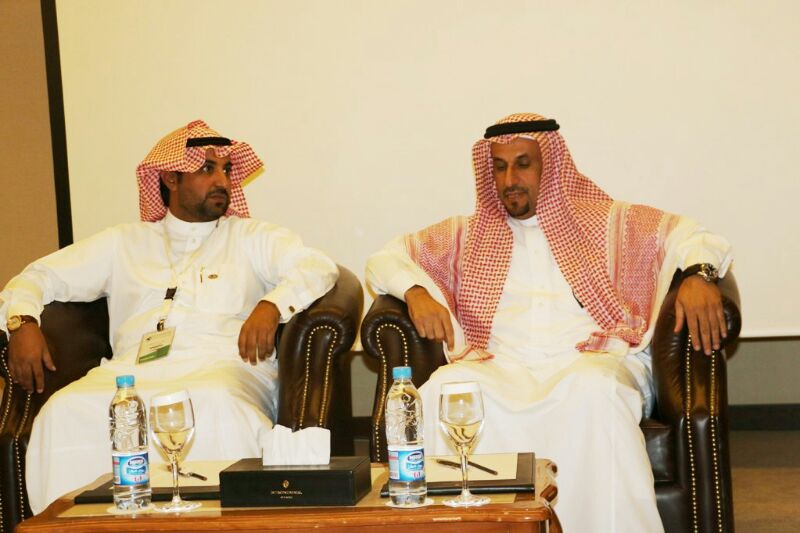 